ПРОЕКТ
Совет Верхнесадовского муниципального округа города Севастополя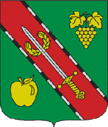 РЕШЕНИЕ  № --/-- О внесении изменений в решение Совета Верхнесадовского муниципального округа от 20.02.2019 № 41/159 «Об утверждении Положения о порядке управления и распоряжения имуществом, находящимся в муниципальной собственности внутригородского муниципального образования города Севастополя – Верхнесадовский муниципальный округ»Руководствуясь Конституцией Российской Федерации, Гражданским кодексом Российской Федерации, Федеральным законом от 06.10.2003                                          № 131-ФЗ «Об общих принципах организации местного самоуправления в Российской Федерации», от 21.12.2001 № 178-ФЗ «О приватизации государственного и муниципального имущества», от 26.07.2006 № 135-ФЗ «О защите конкуренции», от 22.07.2008 № 159-ФЗ «Об  особенностях отчуждения недвижимого имущества, находящегося в государственной    собственности субъектов Российской Федерации  или  в  муниципальной  собственности и арендуемого субъектами малого и среднего предпринимательства, и о внесении изменений в отдельные законодательные акты Российской Федерации», иными действующими федеральными законами и нормативными правовыми актами    Российской Федерации, законами города Севастополя от 30.12.2014 № 102-ЗС «О местном самоуправлении  в  городе  Севастополе»,  от  07.08.2014  № 56-ЗС                         «Об основах управления государственным имуществом города Севастополя», Уставом внутригородского муниципального образования города Севастополя Верхнесадовского муниципального округа, Совет Верхнесадовского муниципального округа города СевастополяР Е Ш И Л:1. Внести в решение Совета Верхнесадовского муниципального округа от 20.02.2019 года № 41/159 «Об утверждении Положения о порядке управления и распоряжения имуществом, находящимся в муниципальной собственности внутригородского муниципального образования города Севастополя – Верхнесадовский муниципальный округ» следующие изменения:1.1. Пункт 1.6 раздела 1 Положения дополнить «- владения                                      и пользования муниципального имущества»;1.2. Пункт 2.5. раздела 2 Положения изложить в новой редакции: «2.5. Муниципальное имущество в соответствии с действующим законодательством Российской Федерации  формируется из:- муниципальной собственности, имеющейся на момент принятия настоящего Положения;- объектов, вновь созданных или приобретенных по сделкам (купли-продажи, дарения и иных) в муниципальную собственность за счет средств местного бюджета, в том числе и за пределами границ муниципального образования;- объектов, переданных в порядке, предусмотренном действующим законодательством Российской Федерации из государственной собственности в муниципальную собственность, в том числе и за пределами границ муниципального образования»;1.3. Пункт 2.8 раздела 2 Положения изложить в новой редакции:«2.8. Право инициативы приобретения движимого и недвижимого имущества в муниципальную собственность муниципального образования принадлежит Совету и Местной администрации.Предложения о приобретении имущества в муниципальную собственность муниципального образования направляются на рассмотрение Главе муниципального образования»;1.4. Раздел 3 Положения изложить в новой редакции:«3.1. К полномочиям Совета по управлению и распоряжению муниципальным имуществом относятся:а) определение порядка управления и распоряжения имуществом, находящимся в муниципальной  собственности;б) утверждение на сессии решения, о передаче принадлежащих Совету объектов муниципальной собственности в аренду, безвозмездное пользование, залог, мену, порядка приобретения и отчуждения муниципальной собственности, передачи в доверительное управление и на хранение;в) осуществление контроля за соблюдением законодательства в сфере управления и распоряжения муниципальной собственностью.3.2. К полномочиям Местной администрации по осуществлению права собственности относятся:а) обеспечение содержания и использования имущества, находящегося в муниципальной собственности;6) управление муниципальной и иной переданной в безвозмездное пользование и/или оперативное управление муниципальному образованию собственностью;в) организации процедуры и порядка передачи объектов муниципальной собственности в аренду, безвозмездное пользование, залог, мену, порядка приобретения и отчуждения муниципальной собственности, передачи в доверительное управление и на хранение,  по утвержденным решениям Совета;г) осуществление контроля за целевым использованием                                      и сохранностью муниципального имущества;д) учёт муниципального имущества и ведение Реестра муниципальной собственности;е) защита прав муниципальной собственности»;1.5. Пункт 4.5 раздела 4 Положения изложить в новой редакции:«4.5. Конкурсы или аукционы проводятся Местной администрацией»;1.6. В пункте 4.9 раздела 4 Положения слова «Контроль                                      за сохранностью» заменить словами «Обеспечение сохранности»;1.7.  Пункт 10.3 раздела 10 Положения изложить в новой редакции:«10.3. Решение о продаже муниципального имущества принимает Совет в соответствии с реестром муниципального  имущества согласно действующему законодательству Российской Федерации»;1.8. Пункт 10.9 раздела 10 Положения изложить в новой редакции:«10.9. Стороной по договору о безвозмездной передаче муниципального имущества или договору дарения выступают руководители органов местного самоуправления или уполномоченное  лицо»;2. Обнародовать  (опубликовать) настоящее решение на официальном сайте внутригородского муниципального образования города Севастополя Верхнесадовский муниципальный округ в сети Интернет                                          и на информационном стенде муниципального образования.3.	Настоящее решение вступает в силу с момента его официального обнародования (опубликования).4.	Контроль исполнения настоящего решения оставляю за собой.II созывLVII сессия2016- 2021 гг.-------  2020 года с. ВерхнесадовоеГлава ВМО Верхнесадовский МО, исполняющий полномочия председателя Совета, Глава местной администрации                            Е.С. Кравцова